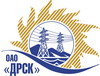 Открытое акционерное общество«Дальневосточная распределительная сетевая  компания»ПРОТОКОЛ ПЕРЕТОРЖКИПРЕДМЕТ ЗАКУПКИ: право заключения Договора на поставку:Лот №1 - Закупка № 82«Запасные части для автомобилей с бензиновыми двигателями» для нужд филиалов ОАО "ДРСК" «АЭС», «ПЭС» раздела1.2; Лот №2 - Закупка № 83 «Запасные части для автомобилей с дизельными  двигателями» для нужд филиалов ОАО "ДРСК" «АЭС», «ПЭС» раздела1.2; Лот №3 - Закупка № 84 «Запасные части к специальной и тракторной технике» для нужд филиалов ОАО "ДРСК" «АЭС», «ПЭС» раздела1.2.Планируемая стоимость закупки в соответствии с ГКПЗ или решением ЦЗК: Лот №1 – 2 364 705,67 руб.;Лот №2 – 2 401 094,29 руб.;Лот №3 – 1 139 855,76 руб. (без учета НДС)	ПРИСУТСТВОВАЛИ: два члена постоянно действующей Закупочной комиссии 2-го уровня. ВОПРОСЫ ЗАСЕДАНИЯ ЗАКУПОЧНОЙ КОМИССИИ:Процедура переторжки была осуществлена в электронном сейфе организатора запроса предложений на Торговой площадке Системы www.b2b-energo.ru автоматически.Дата и время начала процедуры переторжки с предложениями участников:15:00 22.04.2013Место проведения процедуры переторжки с предложениями участников:Торговая площадка Системы www.b2b-energo.ruВ ходе проведения переторжки никто из участников не изъявил желание участвовать в переторжкеДля наглядности ранжировка предложений сведена в таблицу:РЕШИЛИ:Утвердить протокол переторжки№ 224-МРг. Благовещенск________22.04. 2013 г.№п/пНаименование Участника закупки и его адрес Общая цена заявки до переторжки, руб. без НДСОбщая цена заявки после переторжки, руб. без НДСЛот № 1Лот № 1Лот № 1Лот № 1ООО «Аллтек»2 747 985,13        2 747 985,13ООО «Трасса»2 362 642,462 362 642,46Лот № 2Лот № 2Лот № 2Лот № 2ООО «РегионТехАвто»2 353 725,432 262 617,80ООО «Аллтек»2 630 138,792 330 000ООО «Трасса»2 399 054,582 399 054,58Лот № 3Лот № 3Лот № 3Лот № 3ООО «Трасса»1 129 723,241 074 720,69ООО «Аллтек»1 273 234,131 080 000ООО «Мастер Трейд»1 106 169,491 106 169,49Ответственный секретарь________________________О.А.Моторина